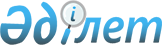 О внесении изменений в приказ Министра юстиции Республики Казахстан от 28 марта 2012 года № 131 "Об утверждении Правил предоставления информации из правового кадастра"Приказ Министра юстиции Республики Казахстан от 7 июля 2021 года № 565. Зарегистрирован в Министерстве юстиции Республики Казахстан 14 июля 2021 года № 23516
      ПРИКАЗЫВАЮ:
      1. Внести в приказ Министра юстиции Республики Казахстан от 28 марта 2012 года № 131"Об утверждении Правил предоставления информации из правового кадастра" (зарегистрирован в Реестре государственной регистрации нормативных правовых актов за № 7586) следующие изменения:
      в Правилах предоставления информации из правового кадастра, утвержденных указанным приказом:
      пункт 6 изложить в новой редакции:
      "6. Полномочия адвоката на ведение конкретного дела подтверждаются удостоверением адвоката и письменным уведомлением о защите (представительстве).
      Полномочия временных, банкротных и реабилитационных управляющих подтверждаются решением суда о признании несостоятельного должника банкротом, определением суда о введении внешнего наблюдения и приказом уполномоченного органа в области банкротства о назначении временных, банкротных и реабилитационных управляющих.
      Полномочия ликвидационной комиссии (ликвидаторы) принудительно ликвидируемого юридического лица подтверждается приказом о назначении состава ликвидационной комиссии и доверенностью, выданной председателем ликвидационной комиссии.
      Полномочия наследников на получение информации о правах на недвижимое имущество зарегистрированных за наследодателем, подтверждаются свидетельством о праве на наследство или свидетельством о праве на наследство, состоящее из неимущественных прав.
      Полномочия участника объекта кондоминиума подтверждаются предоставлением правоустанавливающего документа либо нотариально засвидетельственной копии правоустанавливающего документа на принадлежащий этому участнику кондоминиума на праве собственности вторичный объект недвижимости или протокол общего собрания участников кондоминиума подтверждающего полномочия представителей участников кондоминиума.
      Полномочия иных лиц подтверждаются письменным согласием правообладателя, удостоверенным в нотариальном порядке.
      Участникам объекта кондоминиума предоставляются сведения о зарегистрированных правах (обременениях) на недвижимое имущество и его технических характеристиках на объект кондоминиума.".
      пункт 9 изложить в новой редакции:
      "9. Информация о государственной регистрации прав на недвижимое имущество осуществляется в виде выдачи:
      1) сведений о зарегистрированных правах (обременениях) на недвижимое имущество и его технических характеристиках по форме согласно приложению 1 к настоящим Правилам.
      В сведениях о зарегистрированных правах (обременениях) на недвижимое имущество и его технических характеристиках указываются существующие права (обременения) на конкретный объект недвижимости;
      2) сведений об отсутствии (наличии) недвижимого имущества по форме согласно приложению 3 к настоящим Правилам.
      В сведениях об отсутствии (наличии) недвижимого имущества указываются сведения о всех объектах недвижимости, на которые зарегистрированы права (в том числе отчуждение) за физическими или юридическими лицами;
      3) копии документов регистрационного дела, заверенных регистрирующим органом, включая план (схемы) объектов недвижимости.".
      пункт13 изложить в новой редакции:
      "13. Для получения информации из правового кадастра физические и (или) юридические лица (далее - услугополучатель) подают запрос в электронном формате по форме согласно приложению 5 к настоящим Правилам (далее – запрос) через веб-портал "электронного правительства" www.egov.kz (далее – Портал).
      Перечень основных требований к оказанию государственных услуг по предоставлению информации из правового кадастра, включающий характеристики процесса, форму, содержание и результат оказания, а также иные сведения с учетом особенностей предоставления государственных услуг приведены в Стандартах по:
      государственной услуге "Предоставление сведений о зарегистрированных правах (обременениях) на недвижимое имущество и его технических характеристиках" согласно приложению 6 к Правилам;
      государственной услуге "Предоставление сведений об отсутствии (наличии) недвижимого имущества" согласно приложению 8 к Правилам.".
      пункт17 изложить в новой редакции:
      "17. Сформированные посредством ГБД РН соответствующие сведения электронного документа направляются в "личный кабинет" услугополучателя в форме сведений:
      о зарегистрированных правах (обременениях) на недвижимое имущество и его технических характеристиках;
      об отсутствии (наличии) недвижимого имущества.".
      пункт 24 изложить в новой редакции:
      "24. При приеме документов работник услугодателя сверяет документ, удостоверяющий личность, либо электронный документ из сервиса цифровых документов услугополучателя со сведениями, содержащимися в государственных информационных системах (для идентификации).".
      Приложения 1, 3, 5, 6 и 8 изложить в новой редакции, согласно приложениям 1, 2, 3, 4 и 5 к настоящему приказу.
      2. Департаменту регистрационной службы и организации юридических услуг Министерства юстиции Республики Казахстан в установленном законодательством Республики Казахстан порядке обеспечить государственную регистрацию настоящего приказа.
      3. Контроль за исполнением настоящего приказа возложить на курирующего вице - министра юстиции Республики Казахстан.
      4. Настоящий приказ вводится в действие по истечении десяти календарных дней после дня его первого официального опубликования.
      "СОГЛАСОВАН"
Министерство цифрового развития, инноваций
и аэрокосмической промышленности
Республики Казахстан
      Форма
__________________________________________________________________________
(Филиал НАО "Государственная корпорация "Правительство для граждан")
      Сведения о зарегистрированных правах (обременениях) на недвижимое имущество
и его технических характеристиках
№ ___________ "___" ______ ___ год
Выдана___________________________________________________________________
 (фамилия, имя, отчество (при его наличии), дата рождения и ИИН
__________________________________________________________________________
физического лица; наименование и БИН
__________________________________________________________________________
юридического лица, фамилия, имя, отчество его представителя) в подтверждение
того, что на следующие объекты недвижимости:
      1) зарегистрировано право:
      2) зарегистрировано обременение права:
      3) зарегистрированы юридические притязания и сделки, не влекущие возникновение прав или обременении на недвижимое имущество:
      Исполнитель: __________________ ___________________________________________
 (подпись) (Фамилия, имя, отчество (при его наличии))
Начальник отдела:_____________ ____________________________________________
 (подпись) (Фамилия, имя, отчество (при его наличии))
Руководитель:_________________ ____________________________________________
 (подпись) (Фамилия, имя, отчество (при его наличии))
Место печати (при наличии) _________________________________________________
      Примечание: Сведения являются действительными на момент выдачи.".
      Форма
_________________________________________________________________________
(Филиал НАО "Государственная корпорация "Правительство для граждан")
Сведения об отсутствии (наличии) недвижимого имущества
№________ от "__" __________ год
Выдана __________________________________________________________________
(фамилия, имя, отчество (при его наличии), дата рождения и ИИН физического лица;
_________________________________________________________________________
наименование и БИН юридического лица, Ф.И.О (при его наличии).его представителя)
_________________________________________________________________________
в том, что за
_________________________________________________________________________
(для физического лица - фамилия, имя, отчество (при его наличии), дата рождения и ИИН
__________________________________________________________________________
(для юридического лица - наименование и БИН
1. Зарегистрировано право на недвижимое имущество:
1) по адресу:
__________________________________________________________________________
(адрес, регистрационный код адреса - при его наличии)
      2) по адресу:
__________________________________________________________________________
(адрес, регистрационный код адреса - при его наличии) ..........
2. Зарегистрировано право аренды, безвозмездного пользования, доверительного
управления на недвижимое имущество, по которому правообладателем
(собственником) является иное лицо:
1) по адресу:
__________________________________________________________________________
(адрес, регистрационный код адреса - при его наличии)
      2) по адресу:
__________________________________________________________________________
(адрес, регистрационный код адреса - при его наличии) …………
3. Ранее за указанным лицом было зарегистрировано право на недвижимое имущество:
1) по адресу:
__________________________________________________________________________
(адрес, регистрационный код адреса - при его наличии)
      2) по адресу:
__________________________________________________________________________
(адрес, регистрационный код адреса - при его наличии) .................
4. Ранее за указанным лицом зарегистрировано право аренды, безвозмездного
пользования, доверительного управления на недвижимое имущество, по которому
правообладателем (собственником) является иное лицо:
1) по адресу:
__________________________________________________________________________
(адрес, регистрационный код адреса - при его наличии)
      2) по адресу:
__________________________________________________________________________
(адрес, регистрационный код адреса - при его наличии) ……………
      Исполнитель: ________________ _____________________________________________
 (подпись) (Фамилия, имя, отчество (при его наличии))
Начальник отдела: ____________ _____________________________________________
 (подпись) (Фамилия, имя, отчество (при его наличии))
Руководитель: ___________________ __________________________________________
 (подпись) (Фамилия, имя, отчество (при его наличии)
Место печати (при наличии) 
____________________________________________________________
Примечание: Сведения являются действительными на момент выдачи.".
      Форма
________________________________________________________________
(Филиал НАО "Государственная корпорация "Правительство для граждан")
Запрос № на получение информации о государственной регистрации прав
(обременений прав) на недвижимое имущество физическим и юридическим лицам
из правового кадастра
Я, _______________________________________________________________________
(Ф.И.О. (при его наличии) (далее – Ф.И.О.) паспортные данные (данные
удостоверения личности) и место жительства физического лица, наименование и
реквизиты юридического лица)
Действующий от имени _____________________________________________________
 (заполняется уполномоченным представителем)
На основании
__________________________________________________________________________
(реквизиты документа, удостоверяющего полномочия)
Прошу предоставить мне: нужное отметить
- сведения о зарегистрированных правах (обременениях) на недвижимое имущество
и его технических характеристиках;
- сведения об отсутствии (наличии) недвижимого имущества;
- сведения документов регистрационного дела, заверенных регистрирующим органом,
включая план (схемы) объектов недвижимости.
Вид объекта недвижимости
__________________________________________________________________________
Место нахождения объекта
__________________________________________________________________________
Прилагаю следующие документы:
__________________________________________________________________________
Дата.___________,
____________/_____________________________________________________________
(Ф.И.О. (при его наличии) и подпись заявителя/уполномоченного представителя)
__________________________________________________________________________
__________________________________________________________________________
(Ф.И.О. (при его наличии) и подпись специалиста, принявшего запрос)
Результат выполнения/рассмотрения/ запроса: ___________ проверено:
дата _______ 20 г.
__________________________________________________________________________
__________________________________________________________________________
(Ф.И.О. (при его наличии) и подпись работника филиала услугодателя)
Примечание: В Запросе указываются данные заявителя (фамилия, имя, отчество, дата
рождения, индивидуальный идентификационный номер, данные документа,
удостоверяющего личность, и место жительства физического лица, наименование,
бизнес идентификационный номер и реквизиты юридического лица, вид
запрашиваемой информации, вид объекта недвижимости, адрес, кадастровый номер
для/получения информации на конкретный объект недвижимости.
      Форма
      Форма
					© 2012. РГП на ПХВ «Институт законодательства и правовой информации Республики Казахстан» Министерства юстиции Республики Казахстан
				
      Министр юстиции
Республики Казахстан 

М. Бекетаев
приложение к приказу
Министра юстиции
Республики Казахстан
от "__" _______ 20__ года
№ ______"Приложение 1
к Правилам предоставления
информации из правового кадастра
Вид Недвижимости
Кадастровый Номер
Целевое назначение (литер по плану)
Адрес, регистрационный код адреса (при его наличии)
Количество составляющих
Этажность, этаж
Площадь общая/ объем/ протяженность
Площадь жилая/основная/полезная
Делимость (ЗУ)
Примечание
Вид права
Содержание
Правообладатель
Форма общей собственности, доля
Основание возникновения права
Дата, время Регистрации
Вид обременений
Содержание
Правообладатель или уполномоченный орган (заинтересованное лицо)
Форма общей собственности, доля
Основание возникновения обременения
Дата, время регистрации
Юридические притязания и сделки
Содержание
Заявитель (заинтересованное лицо)
Основание возникновения
Дата, время регистрацииПриложение к приказу
Министра юстиции
Республики Казахстан
от 7 июля 2021 года № 565"Приложение 3
к Правилам предоставления
информации из правового кадастра
Объект недвижимости (видеобъекта, целевое назначение, кадастровый номер)
вид права, форма собственности (индивидуальная или общая, доля)
Основание возникновения права, дата и время регистрации
Наличие зарегистрированных обременении (вид обременения, заинтересованное лицо, основание возникновения обременения, дата и время регистрации)
Наличие зарегистрированных юридических притязаний и сделок, не влекущих возникновение прав или обременении на недвижимое имущество
Объект недвижимости (вид объекта, целевое назначение, кадастровый номер)
Правообладатель (Собственник)
Основание возникновения права собственности, дата и время регистрации
Основания возникновения аренды, безвозмездного пользования, доверительного управления, дата и время регистрация
Объект недвижимости (вид объекта, целевое назначение, кадастровый номер)
вид права, форма собственности (индивидуальная или общая, доля)
Основание возникновения права, дата и время регистрации
Основание прекращения права, дата и время регистрации
Объект недвижимости (вид объекта, целевое назначение, кадастровый номер)
Правообладатель (собственник)
Основания возникновения аренды, безвозмездного пользования, доверительного управления, дата и время регистрация
Основания прекращения аренды, безвозмездного пользования, доверительного управления, дата и время регистрацияприложение 3 к приказу
Министра юстиции
Республики Казахстан
от "__"____20__ года
№ ___Приложение 5
к Правилам предоставления
информации из правовогокадастраприложение 4 к приказу
Министра юстиции
Республики Казахстан
от "__"____20__ года
№ ___"Приложение 6
к Правилам предоставления
информации из правового кадастра
Стандарт государственной услуги
"Предоставление сведений о зарегистрированных правах (обременениях) на недвижимое имущество и его технических характеристиках"
Стандарт государственной услуги
"Предоставление сведений о зарегистрированных правах (обременениях) на недвижимое имущество и его технических характеристиках"
Стандарт государственной услуги
"Предоставление сведений о зарегистрированных правах (обременениях) на недвижимое имущество и его технических характеристиках"
1
Наименование Услугодателя
Некоммерческое акционерное общество "Государственная корпорация "Правительство для граждан"
2
Способы предоставления государственной услуги
веб-портал "электронного правительства": www.​egov.​kz.
3
Срок оказания государственной услуги
С момента подачи заявления услугополучателем услуга предоставляется в течение 20 (двадцати) минут при наличии сведений в государственной информационной системе.
4
Форма оказания государственной услуги
Электронная (полностью автоматизированная).
5
Результат оказания государственной услуги
сведения о зарегистрированных правах (обременениях) на недвижимое имущество и его технических характеристиках направляются в "личный кабинет" услугополучателя
6
Размер оплаты, взимаемой с услугополучателя при оказании государственной услуги, и способы ее взимания в случаях, предусмотренных законодательством Республики Казахстан
Бесплатно
7
График работы
услугодателя:

1) в филиалах Государственной корпорации, осуществляющих государственную регистрацию права на недвижимое имущество - с понедельника по пятницу включительно с 9.00 до 18.30 часов, с перерывом на обед с 13.00 до 14.30 часов, за исключением выходных и праздничных дней согласно Трудовому кодексу Республики Казахстан;

2) в филиалах Государственной корпорации по приему и выдаче документов – с понедельника по субботу включительно, с 9.00 до 20.00 часов без перерыва, кроме воскресенья и праздничных дней, согласно Трудовому кодексу Республики Казахстан;

3) портал – круглосуточно, за исключением технических перерывов, связанных с проведением ремонтных работ.
8
Перечень документов необходимых для оказания государственной услуги
на Портал:

запрос на получение информации о государственной регистрации прав (обременений прав) на недвижимое имущество из правового кадастра в форме электронного документа согласно приложению, удостоверенный электронно-цифровой подписью (далее – ЭЦП) или одноразовым паролем, в случае регистрации и подключения абонентского номера услугополучателя, предоставленного оператором сотовой связи, к учетной записи портала, по форме согласно приложению 5 к настоящим Правилам;

электронный запрос от третьих лиц в личном кабинете портала субъекта и/или в виде sms-сообщения в случае регистрации и подключения абонентского номера субъекта, предоставленного оператором сотовой связи к учетной записи портала, при условии согласия субъекта, предоставленного с личного кабинета субъекта на портале и/или в виде sms-сообщения в случае регистрации и подключения абонентского номера субъекта, предоставленного оператором сотовой связи к учетной записи портала путем отправления короткого текстового сообщения.

При обращении за государственной услугой услугополучатель представляет письменное согласие на использование сведений, составляющих охраняемую законом тайну, содержащихся в информационных системах, если иное не предусмотрено законами Республики Казахстан.

Услугодатели получают цифровые документы из сервиса цифровых документов через реализованную интеграцию при условии согласия владельца документа, предоставленного посредством зарегистрированного на веб-портале "электронного правительства" абонентского номера сотовой связи пользователя путем передачи одноразового пароля или путем отправления короткого текстового сообщения в качестве ответа на уведомление веб-портала "электронного правительства".
9
Основания для отказа в оказании государственной услуги, установленные законодательством Республики Казахстан
Отсутствует
 10 
Иные требования с учетом особенностей оказания государственной услуги, в том числе оказываемой в электронной форме и через Государственную корпорацию
Услугополучатель имеет возможность получения государственной услуги в электронной форме через веб-портал "электронного правительства" при условии наличия ЭЦП.

Услугополучатель имеет возможность получения информации о порядке и статусе оказания государственной услуги в режиме удаленного доступа посредством "личного кабинета" портала, справочных служб услугодателя, а также Единого контакт-центра 1414, 8 800 080 777.

Государственная услуга может оказываться третьим лицам. Электронный запрос третьих лиц исполняется при условии согласия лица, в отношении которого запрашиваются сведения, предоставленного из "личного кабинета" на портале, а также посредством зарегистрированного на портале абонентского номера сотовой связи субъекта путем передачи одноразового пароля или путем отправления короткого текстового сообщения в качестве ответа на уведомление портала.

Сервис цифровых документов доступен для пользователей, авторизованных в мобильном приложении.

Для использования цифрового документа необходимо пройти авторизацию в мобильном приложении с использованием электронно-цифровой подписи или одноразового пароля, далее перейти в раздел "Цифровые документы" и выбрать необходимый документ.приложение 5 к приказу
Министра юстиции
Республики Казахстан
от "__"____20__ года
№ ___"Приложение 8
к Правилам предоставления
информации из правового кадастра
Стандарт государственной услуги
"Предоставление сведений об отсутствии (наличии) недвижимого имущества"
Стандарт государственной услуги
"Предоставление сведений об отсутствии (наличии) недвижимого имущества"
Стандарт государственной услуги
"Предоставление сведений об отсутствии (наличии) недвижимого имущества"
1
Наименование Услугодателя
Некоммерческое акционерное общество "Государственная корпорация "Правительство для граждан"
2
Способы предоставления государственной услуги
веб-портал "электронного правительства": www.​egov.​kz.
3
Срок оказания государственной услуги
С момента подачи заявления услугополучателем услуга предоставляется в течение 20 (двадцати) минут при наличии сведений в государственной информационной системе.
4
Форма оказания государственной услуги
Электронная (полностью автоматизированная).
5
Результат оказания государственной услуги
сведения об отсутствии (наличии) недвижимого имущества направляются в "личный кабинет" услугополучателя
6
Размер оплаты, взимаемой с услугополучателя при оказании государственной услуги, и способы ее взимания в случаях, предусмотренных законодательством Республики Казахстан
Бесплатно
7
График работы
услугодателя:

1) в филиалах Государственной корпорации, осуществляющих государственную регистрацию права на недвижимое имущество - с понедельника по пятницу включительно с 9.00 до 18.30 часов, с перерывом на обед с 13.00 до 14.30 часов, за исключением выходных и праздничных дней согласно Трудовому кодексу Республики Казахстан;

2) в филиалах Государственной корпорации по приему и выдаче документов – с понедельника по субботу включительно, с 9.00 до 20.00 часов без перерыва, кроме воскресенья и праздничных дней, согласно Трудовому кодексу Республики Казахстан;

3) портал – круглосуточно, за исключением технических перерывов, связанных с проведением ремонтных работ
8
Перечень документов необходимых для оказания государственной услуги
на Портал:

запрос на получение информации о государственной регистрации прав (обременений прав) на недвижимое имущество из правового кадастра в форме электронного документа, удостоверенный электронной-цифровой подписью (далее – ЭЦП) или одноразовым паролем, в случае регистрации и подключения абонентского номера услугополучателя, предоставленного оператором сотовой связи, к учетной записи портала, по форме согласно приложению 5 к настоящим Правилам;

электронный запрос от третьих лиц в личном кабинете портала субъекта и/или в виде sms-сообщения в случае регистрации и подключения абонентского номера субъекта, предоставленного оператором сотовой связи к учетной записи портала, при условии согласия субъекта, предоставленного с личного кабинета субъекта на портале и/или в виде sms-сообщения в случае регистрации и подключения абонентского номера субъекта, предоставленного оператором сотовой связи к учетной записи портала путем отправления короткого текстового сообщения.

При обращении за государственной услугой услугополучатель представляет письменное согласие на использование сведений, составляющих охраняемую законом тайну, содержащихся в информационных системах, если иное не предусмотрено законами Республики Казахстан.

Услугодатели получают цифровые документы из сервиса цифровых документов через реализованную интеграцию при условии согласия владельца документа, предоставленного посредством зарегистрированного на веб-портале "электронного правительства" абонентского номера сотовой связи пользователя путем передачи одноразового пароля или путем отправления короткого текстового сообщения в качестве ответа на уведомление веб-портала "электронного правительства".
9
Основания для отказа в оказании государственной услуги, установленные законодательством Республики Казахстан
Отсутствует
 10 
Иные требования с учетом особенностей оказания государственной услуги, в том числе оказываемой в электронной форме и через Государственную корпорацию
Услугополучатель имеет возможность получения государственной услуги в электронной форме через веб-портал "электронного правительства" при условии наличия ЭЦП. Услугополучатель имеет возможность получения информации о порядке и статусе оказания государственной услуги в режиме удаленного доступа посредством "личного кабинета" портала, справочных служб услугодателя, а также Единого контакт-центра 1414, 8 800 080 777.

Государственная услуга может оказываться третьим лицам. Электронный запрос третьих лиц исполняется при условии согласия лица, в отношении которого запрашиваются сведения, предоставленного из "личного кабинета" на портале, а также посредством зарегистрированного на портале абонентского номера сотовой связи субъекта путем передачи одноразового пароля или путем отправления короткого текстового сообщения в качестве ответа на уведомление портала.

Сервис цифровых документов доступен для пользователей, авторизованных в мобильном приложении.

Для использования цифрового документа необходимо пройти авторизацию в мобильном приложении с использованием электронно-цифровой подписи или одноразового пароля, далее перейти в раздел "Цифровые документы" и выбрать необходимый документ.